Mark S. ReynoldsNW Region Vice President, Public Policy1600 7th Avenue, Room 1506Seattle, Washington 98191(206) 345-1568March 31, 2014Mr. Steven KingExecutive Director and SecretaryWashington Utilities and Transportation Commission1300 S. Evergreen Park Drive SWOlympia, WA 98504-7250RE:	Docket No. UT-131949CenturyLink QC Washington Performance Assurance Plan Compliance Filing Dear Mr. King:Pursuant to new requirements in the decision on Docket No. UT-131949, approving Qwest Corporation d/b/a CenturyLink QC’s Petition to modify the Performance Assurance Plan and Performance Indicator Definitions, CenturyLink is supplying the following new reports to the Commission:Non-confidential Reports:271_exhibit(14_state_pid)_washington_excel_all_feb14 - State aggregate performance reportP271_pap_summary_WA_jan2014 - State aggregate payment reportPlease let me know if you have any questions about this information.Sincerely,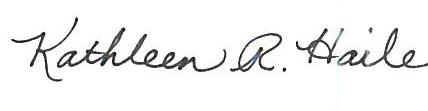 For Mark S. ReynoldsAttachment